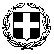 ΜΕΡΟΣ Β' & Γ’ΕΝΔΕΙΚΤΙΚΟΣ ΠΡΟΥΠΟΛΟΓΙΣΜΟΣ ΚΑΙ ΤΕΧΝΙΚΕΣ ΠΡΟΔΙΑΓΡΑΦΕΣΓια την προμήθεια γνήσιων αναλωσίμων για τα εκτυπωτικά συστήματαγια την υλοποίηση του χρηματοδοτούμενου έργου με τίτλο  "REACT"(Refugee, Assistance, Collaboration, )ΜΕΡΟΣ Δ'ΕΙΔΙΚΟΙ ΟΡΟΙ Για την προμήθεια γνήσιων αναλωσίμων για τα εκτυπωτικά συστήματαγια την υλοποίηση του χρηματοδοτούμενου έργου με τίτλο  "REACT"(Refugee, Assistance, Collaboration, )1. Στην τιμή προσφοράς του προμηθευτή συμπεριλαμβάνεται και το κόστος μεταφοράς - παράδοσης των ειδών σε διεύθυνση που ορίζει η Υπηρεσία2. Ο χρόνος και ο τόπος παράδοσης θα γίνεται τμηματικά κατόπιν συνεννόησης με την Υπηρεσία3. Σε περίπτωση ελαττώματος κάποιου είδους ο ανάδοχος θα πρέπει να φροντίσει για την αντικατάστασή του4. Κατά την μεταφορά και παράδοση όλων των ειδών θα πρέπει να ληφθεί μέριμνα ώστε να μην προκληθούν φθορές. Σε περίπτωση που προκληθούν, ο ανάδοχος προμηθευτής προκειμένου να αποπληρωθεί θα πρέπει να τις έχει αποκαταστήσει.5. Ο Δήμος δεν υποχρεούται να απορροφήσει το σύνολο της προμήθειας που αναγράφεται στον ενδεικτικό προϋπολογισμό. Η απορρόφηση της προμήθειας εξαρτάται από τις ανάγκες. Εφόσον όμως κριθεί σκόπιμη η υλοποίηση του συνόλου της προμήθειας, ο μειοδότης υποχρεούται να ανταποκριθεί στην απαίτηση του Δήμου.6. Κάθε διαγωνιζόμενος μπορεί να συμμετέχει στη διαδικασία, υποβάλλοντας μία και μοναδική προσφορά, είτε για το σύνολο των τμημάτων, είτε για ορισμένα τμήματα.7. Κριτήριο κατακύρωσης είναι η χαμηλότερη τιμή ανά είδος. Στην προσφερόμενη τιμή περιλαμβάνεται ο Φ.Π.Α., οι τυχόν κρατήσεις και κάθε άλλη επιβάρυνση για παράδοση στον τόπο και με τον τρόπο που προβλέπεται από την Υπηρεσία. 8. Η χρονική διάρκεια της σύμβασης ορίζεται από την ημέρα υπογραφής και πρωτοκόλλησής της και μέχρι τις 31/12/2021  µε την δυνατότητα παράτασης της σύμβασης εφόσον υπάρχει συμβατικό υπόλοιπο και εφόσον επίσης δοθεί παράταση – συνέχισης της χρηματοδότησης του προγράμματος και μετά την έγγραφη σύμφωνη γνώμη του συμβαλλόμενου.9. Προσφορές συμμετοχής μπορούν να καταθέσουν όλα τα φυσικά ή νομικά πρόσωπα, συνεταιρισμοί και ενώσεις. 10. Δεκτοί στο διαγωνισμό γίνονται όσοι νόµιµα ασχολούνται µε την παραγωγή ή εμπορία ανάλογων ειδών και είναι εγγεγραμμένοι στα οικεία Επιμελητήρια.ΕΛΛΗΝΙΚΗ ΔΗΜΟΚΡΑΤΙΑ    Θεσσαλονίκη 21/7/2021 ΝΟΜΟΣ ΘΕΣΣΑΛΟΝΙΚΗΣΔΗΜΟΣ ΘΕΣΣΑΛΟΝΙΚΗΣΓΕΝΙΚΗ ΔΙΕΥΘΥΝΣΗ Δ/ΝΣΗ ΚΟΙΝΩΝΙΚΗΣ ΠΡΟΣΤΑΣΙΑΣΚΑΙ ΔΗΜΟΣΙΑΣ ΥΓΕΙΑΣΤΜΗΜΑ ΥΠΟΣΤΗΡΙΞΗΣ ΚΑΙ ΕΝΤΑΞΗΣ ΜΕΤΑΝΑΣΤΩΝ ΚΑΙ ΠΡΟΣΦΥΓΩΝΑ/ΑΕΙΔΟΣCPVΜΟΝΑΔΑ ΤΙΜΗ ΜΟΝΑΔΑΣ ΠΟΣΟΤΗΤΑ ΔΑΠΑΝΗ Α/ΑΕΙΔΟΣCPVΜΟΝΑΔΑ (χωρίς ΦΠΑ) ΠΟΣΟΤΗΤΑ σε € Α/ΑΕΙΔΟΣCPVΜΟΝΑΔΑ σε € ΠΟΣΟΤΗΤΑ1Toner HP 201X Black CF 400X44619000-2ΤΕΜ.       81,00   5      405,00   2Toner HP 201X Cyan CF 401X44619000-2ΤΕΜ.       86,00   9      774,00   3Toner HP 201X Yellow CF 402X44619000-2ΤΕΜ.       86,00   8      688,00   4Toner HP 201X Magenta CF 403X44619000-2ΤΕΜ.       86,00   7      602,00   5Toner HP 203Α Black CF540Α44619000-2ΤΕΜ.       60,00   11      660,00   6Toner HP 203Α Cyan CF541A44619000-2ΤΕΜ.       70,00   5      350,00   7Toner HP 203Α Yellow CF542Α44619000-2ΤΕΜ.       70,00   5      350,00   8Toner HP 203Α Magenta CF543Α44619000-2ΤΕΜ.       70,00   6      420,00   ΣΥΝΟΛΟ:ΣΥΝΟΛΟ:ΣΥΝΟΛΟ:ΣΥΝΟΛΟ:ΣΥΝΟΛΟ:ΣΥΝΟΛΟ:   4.249,00   Φ.Π.Α. 24% :Φ.Π.Α. 24% :Φ.Π.Α. 24% :Φ.Π.Α. 24% :Φ.Π.Α. 24% :Φ.Π.Α. 24% :   1.019,76   ΣΥΝΟΛΟ ΜΕ Φ.Π.Α. 24% :ΣΥΝΟΛΟ ΜΕ Φ.Π.Α. 24% :ΣΥΝΟΛΟ ΜΕ Φ.Π.Α. 24% :ΣΥΝΟΛΟ ΜΕ Φ.Π.Α. 24% :ΣΥΝΟΛΟ ΜΕ Φ.Π.Α. 24% :ΣΥΝΟΛΟ ΜΕ Φ.Π.Α. 24% : 5.268,76   Η ΣυντάξασαΗ Προϊσταμένη ΤμήματοςΥποστήριξης και Ένταξης Μεταναστών και ΠροσφύγωνΗ Προϊσταμένη Δ/νσης                      Κοινωνικής Προστασίας και Δημόσιας Υγείας Αικατερίνη ΚαρπέτηΒιργινία ΠολίτηΣυμέλα Σπυρίδου Η ΣυντάξασαΗ Προϊσταμένη ΤμήματοςΥποστήριξης και Ένταξης Μεταναστών και ΠροσφύγωνΗ Προϊσταμένη Δ/νσης                      Κοινωνικής Προστασίας και Δημόσιας Υγείας Αικατερίνη ΚαρπέτηΒιργινία ΠολίτηΣυμέλα Σπυρίδου 